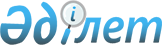 Алға аудандық мәслихатының 2018 жылғы 1 наурыздағы № 151 "Алға ауданы бойынша пайдаланылмайтын ауыл шаруашылығы мақсатындағы жерге белгіленген жер салығының базалық мөлшерлемелерін арттыру туралы" шешімінің күші жойылды деп тану туралыАқтөбе облысы Алға аудандық мәслихатының 2021 жылғы 29 желтоқсандағы № 120 шешімі. Қазақстан Республикасының Әділет министрлігінде 2021 жылғы 29 желтоқсанда № 26181 болып тіркелді
      Қазақстан Республикасының "Салық және бюджетке төленетін басқа да міндетті төлемдер туралы" (Салық Кодексі) Кодексінің 509 бабының 5 тармағына және Қазақстан Республикасының "Құқықтық актілер туралы" Заңының 27 бабына сәйкес, Алға аудандық мәслихаты ШЕШІМ ҚАБЫЛДАДЫ:
      1. Алға аудандық маслихатының "Алға ауданы бойынша пайдаланылмайтын ауыл шаруашылығы мақсатындағы жерге белгіленген жер салығының базалық мөлшерлемелерін арттыру туралы" 2018 жылғы 1 наурыздағы № 151 (нормативтік құқықтық актілерді мемлекеттік тіркеу тізілімінде № 3-3-153 болып тіркелген) шешімінің күші жойылды деп танылсын.
      2. Осы шешім 2022 жылдың 1 қаңтарынан бастап қолданысқа енгізіледі.
					© 2012. Қазақстан Республикасы Әділет министрлігінің «Қазақстан Республикасының Заңнама және құқықтық ақпарат институты» ШЖҚ РМК
				
      Алға аудандық мәслихатының хатшысы 

М. Тулеуов
